DISCLOSURE FORMDate: 10.02.2024Name: Dr. Rakesh K ChawlaProfessional details: Main occupation and employing organisation: HOD & Sr Consultant Department of Respiratory Medicine, Critical Care & Sleep Disorder Jaipur Golden Hospital  & Saroj Super Speciality Hospital, DelhiEvent: 1st Asian Chapter of the International Workshop on Lung HealthProvider organisation: Publi Créations S.A.M. and Lena Events and CommunicationDate of event: 23/02/2024 – 25/02/2024Please declare any interests here relating to the 36 months prior to the event: Commercial The existence of any significant financial activity or other relationship the speaker or programme planner has with manufacturer(s) of any commercial product and/or providers of commercial services used on or produced for patients these include: Research grants - NOSpeaker fees - NOOther educational activities - NO Honoraria or consultation fees - NO Ownership of stocks or shares, directorships  - NOAny other financial relationship - NO Other conflicts of interest such as expert functions in health care and health guidance processes E.g. Board member in a development project, member of health board in the municipality Signature: 							Date: 10.02.2024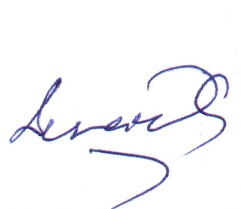 